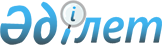 Қалалық мәслихаттың 2009 жылғы 22 желтоқсандағы № 27/239 "2010-2012 жылдарға арналған қалалық бюджет туралы" шешіміне өзгерістер енгізу туралыАқтау қалалық мәслихатының 2010 жылғы 30 қарашадағы № 37/329 шешімі. Маңғыстау облысының Әділет департаментінде 2010 жылғы 14 желтоқсанда № 11-1-141 тіркелді

      Қазақстан Республикасының 2008 жылғы 4 желтоқсандағы № 95-IV Бюджет кодексіне, Қазақстан Республикасының 2001 жылғы 23 қантардағы № 148 «Қазақстан Республикасындағы жергілікті мемлекеттік басқару және өзін - өзі басқару туралы» Заңына және облыстық мәслихаттың 2010 жылғы 29 қарашадағы № 28/327 «2010 - 2012 жылдарға арналған облыстық бюджет туралы» облыстық мәслихаттың 2009 жылғы 10 желтоқсандағы № 21/252 шешіміне өзгерістер енгізу туралы» (нормативтік құқықтық кесімдерді мемлекеттік тіркеу Тізілімінде 2010 жылдың 6 желтоқсанында № 2090 болып тіркелген) шешіміне сәйкес қалалық мәслихат ШЕШТІ:



      1. Қалалық мәслихаттың 2009 жылғы 22 желтоқсандағы № 27/239 «2010 - 2012 жылдарға арналған қалалық бюджет туралы» шешіміне (нормативтік құқықтық кесімдерді мемлекеттік тіркеу Тізілімінде № 11-1-121 болып тіркелген, 2009 жылғы 29 желтоқсандағы № 208-209 «Маңғыстау» газетінде жарияланған), төмендегідей өзгерістер енгізілсін:



     2010 жылға арналған қалалық бюджет 1 - қосымшаға сәйкес мынадай көлемде бекітілсін:



      1) кірістер бойынша – 14 147 382 мың теңге, соның ішінде:

      салықтық түсімдер бойынша – 8 873 649 мың теңге;

      салықтық емес түсімдер бойынша – 342 136 мың теңге;

      негізгі капиталды сатудан түсетін түсімдер бойынша - 653 991 мың теғге;

      трансферттер түсімі бойынша – 4 277 606 мың теңге;



      2) шығындар бойынша – 14 149 079 мың теңге;



    3) таза бюджеттік кредиттеу бойынша - 5 340 мың теңге, соның ішінде:

      бюджеттік кредиттер бойынша – 5 340 мың теңге;

      бюджеттік кредиттерді өтеу бойынша – 0 теңге;



     4) қаржы активтерiмен операциялар бойынша сальдо бойынша – 241 027 мың теңге, соның ішінде:

      қаржы активтерiн сатып алу бойынша – 241 027 мың теңге;

      мемлекеттің қаржы активтерін сатудан түсетін түсімдер – 0 теңге;



      5) бюджет тапшылығы (профициті) бойынша – 248 064 мың теңге;



     6) бюджет тапшылығын қаржыландыру (профицитін пайдалану) бойынша – 248 064 мың теңге, соның ішінде:

      қарыздар түсімі бойынша – 5 340 мың теңге;

      қарыздарды өтеу бойынша – 49 034 мың теңге;

      бюджет қаражатының пайдаланылатын қалдықтары бойынша – 291 758 мың теңге.



      2 тармақта:

      бірінші абзацтағы «12,0» саны «15,8» санымен ауыстырылсын;

      бесінші абзацтағы «12,0» саны «15,7» санымен ауыстырылсын.



      3 - 1 тармақта:

      екінші абзацтағы «13 950» саны «9 950» санымен ауыстырылсын;

      үшінші абзацтағы «24 137» саны «19 497» санымен ауыстырылсын;

      төртінші абзацтағы «2 400» саны «1 583» санымен ауыстырылсын.



      3 - 3 тармақта:

      бірінші абзацтағы «753» саны «360» санымен ауыстырылсын.



      3 - 4 тармақта:

      бірінші абзацтағы «32 776» саны «32 760» санымен ауыстырылсын;

      екінші абзацтағы «55 410» саны «55 390» санымен ауыстырылсын.



      3 - 6 тармақта:

      «2 450 000» саны «2 426 357» санымен ауыстырылсын.



      3 - 9 тармақта:

      «10 000» саны «6 000» санымен ауыстырылсын.



      6 тармақта:

      «25 506» саны «22 506» санымен ауыстырылсын.

       

2. Осы шешім 2010 жылдың 1 қаңтарынан бастап қолданысқа енгізіледі.      Сессия төрағасы                         К. Сүйеуов      Қалалық мәслихаттың

      хатшысы                                 Ж. Матаев      «КЕЛІСІЛДІ»

      «Ақтау қалалық экономика және

      бюджеттік жоспарлау бөлімі»

      мемлекеттік мекемесінің

      бастығы

      А. Ким

      30 қараша 2010 жыл

Қалалық мәслихаттың 2010 жылғы

30 қараша № 37/329 шешіміне

1 - қосымша 2010 жылға арналған Ақтау қаласының бюджеті0,
					© 2012. Қазақстан Республикасы Әділет министрлігінің «Қазақстан Республикасының Заңнама және құқықтық ақпарат институты» ШЖҚ РМК
				СанатыСанатыСанатыАтауыСомасы, мың теңгеСыныбыСыныбыСыныбыАтауыСомасы, мың теңгеIшкi сыныбыIшкi сыныбыIшкi сыныбыАтауыСомасы, мың теңге1. КІРІСТЕР14 147 3821
Салықтық түсiмдер8 873 64901Табыс салығы3 397 4362Жеке табыс салығы3 397 43603Әлеуметтік салық1 693 5601Әлеуметтік салық1 693 56004Меншiкке салынатын салықтар2 890 1721Мүлiкке салынатын салықтар1 681 4243Жер салығы770 9804Көлiк құралдарына салынатын салық437 6115Бірыңғай жер салығы15705Тауарларға, жұмыстарға және қызметтерге салынатын ішкі салықтар491 9732Акциздер41 9443Табиғи және басқа да ресурстарды пайдаланғаны үшін түсетін түсімдер229 6994Кәсiпкерлiк және кәсiби қызметті жүргiзгенi үшiн алынатын алымдар155 9005Құмар ойын бизнеске салық64 43007Басқа да салықтар11Басқа да салықтар108Заңдық мәндi iс-әрекеттердi жасағаны және (немесе) оған уәкілеттігі бар мемлекеттік органдар немесе лауазымды адамдар құжаттар бергені үшін алынатын міндетті төлемдер400 5071Мемлекеттiк баж400 5072
Салықтық емес түсімдер342 13601Мемлекеттік меншіктен түсетін кірістер30 4641Мемлекеттiк кәсiпорындардың таза кiрiсі бөлiгiнің түсiмдері14 1013Мемлекет меншігіндегі акциялардың мемлекеттік пакеттеріне дивидендтер35Мемлекеттік меншігіндегі мүлікті жалға беруден түсетін кірістер16 36002Мемлекеттiк бюджеттен қаржыландырылатын мемлекеттiк мекемелердiң тауарларды (жұмыстарды, қызметтерді) өткiзуiнен түсетін түсiмдер7321Мемлекеттiк бюджеттен қаржыландырылатын мемлекеттiк мекемелердiң тауарларды (жұмыстарды, қызметтерді) өткiзуiнен түсетін түсiмдер73203Мемлекеттік бюджеттен қаржыландырылатын мемлекеттік мекемелер ұйымдастыратын мемлекеттік сатып алуды өткізуден түсетін ақша түсімдері1 4221Мемлекеттік бюджеттен қаржыландырылатын мемлекеттік мекемелер ұйымдастыратын мемлекеттік сатып алуды өткізуден түсетін ақша түсімдері1 42204Мемлекеттік бюджеттен қаржыландырылатын, сондай-ақ Қазақстан Республикасы Ұлттық Банкінің бюджетінен (шығыстар сметасынан) ұсталатын  және қаржыландырылатын мемлекеттік мекемелер салатын айыппұлдар, өсімпұлдар, санкциялар, өндіріп алулар297 3011Мұнай секторы ұйымдарынан түсетін түсімдерді қоспағанда, мемлекеттік бюджеттен қаржыландырылатын, сондай-ақ Қазақстан Республикасы Ұлттық Банкінің бюджетінен (шығыстар сметасынан) ұсталатын  және қаржыландырылатын мемлекеттік мекемелер салатын айыппұлдар, өсімпұлдар, санкциялар, өндіріп алулар297 30106Басқа да салықтық емес түсiмдер12 2171Басқа да салықтық емес түсiмдер12 2173
Негізгі капиталды сатудан

түсетiн түсімдер653 99101Мемлекеттiк мекемелерге бекітілген мемлекеттiк мүлiктi сату244 6581Мемлекеттiк мекемелерге бекітілген мемлекеттiк мүлiктi сату244 65803Жерді және материалдық емес активтерді сату 409 3331Жерді сату 366 3332Материалдық емес активтерді сату43 0004
Трансферттердің түсімдері4 277 60602Мемлекеттік басқарудың жоғары тұрған органдарынан түсетін трансферттер4 277 6062Облыстық бюджеттен түсетін трансферттер4 277 606Функционалдық топФункционалдық топФункционалдық топСомасы,

мың тенгеБюджеттік бағдарлама әкімшілігіБюджеттік бағдарлама әкімшілігіСомасы,

мың тенгеБағдарламаСомасы,

мың тенгеАтауыСомасы,

мың тенге2. ШЫҒЫНДАР14 149 07901
Жалпы сипаттағы мемлекеттік қызметтер196 019112Қалалық мәслихаттың аппараты19 219001Аудан (облыстық маңызы бар

қала) мәслихатының қызметін

қамтамасыз ету жөніндегі

қызметтер18 008004Мемлекеттік органдарды материалдық-техникалық

жарықтандыру1 211122Қала әкімінің аппараты99 980001Аудан (облыстық маңызы бар

қала) әкімінің қызметін

қамтамасыз ету жөніндегі

қызметтер97 100004Мемлекеттік органдарды материалдық-техникалық

жарықтандыру2 880123Өмірзақ селосы әкімінің  аппараты11 505001Қаладағы аудан, аудандық

маңызы бар қаланың, кент, ауыл (село), ауылдық (селолық) округ әкімінің қызметін

қамтамасыз ету жөніндегі

қызметтер11 305023Мемлекеттік органдарды материалдық-техникалық

жарықтандыру200452Қаржы бөлімі43 797001Аудандық бюджетті орындау

және коммуналдық меншікті (облыстық маңызы бар қала) саласындағы мемлекеттік саясатты іске асыру жөніндегі қызметтер20 879003Салық салу мақсатында мүлікті бағалауды жүргізу3 000004Біржолғы талондарды беру жөніндегі жұмысты және

біржолғы талондарды іске асырудан сомаларды жинаудың толықтығын қамтамасыз етуді

ұйымдастыру13 641011Коммуналдық меншікке түскен

мүлікті есепке алу, сақтау, бағалау және сату5 814019Мемлекеттік органдарды материалдық-техникалық

жарықтандыру463453Экономика және бюджеттік жоспарлау бөлімі21 518001Экономикалық саясатты, мемлекеттік жоспарлау жүйесін қалыптастыру және дамыту және ауданды (облыстық маңызы бар қаланы) басқару саласындағы мемлекеттік саясатты іске асыру жөніндегі қызметтер21 184005Мемлекеттік органдарды материалдық-техникалық

жарықтандыру33402Қорғаныс11 155122Қала әкімінің аппараты11 155005Жалпыға бірдей әскери міндетті атқару шеңберіндегі іс-шаралар11 15503Қоғамдық тәртіп, қауіпсіздік, құқық, сот, қылмыстық-атқару қызметі86 257458Тұрғын үй-коммуналдық шаруашылығы, жолаушылар

көлігі және автомобиль жолдары бөлімі86 257021Елдi мекендерде жол жүрісі

қауiпсiздiгін қамтамасыз ету86 25704Білім беру5 643 917464Білім беру бөлімі5 185 070001Жергілікті деңгейде білім беру саласындағы мемлекеттік саясатты іске асыру жөніндегі қызметтер26 158003Жалпы білім беру3 082 187005Ауданның (облыстық маңызы бар қаланың) мемлекеттік білім беру мекемелер үшін

оқулықтар мен оқу-әдiстемелiк кешендерді сатып алу және жеткізу28 842006Балаларға қосымша білім беру207 033007Аудандық (қалалық) ауқымдағы мектеп олимпиадаларын және мектептен тыс іс-шараларды

өткiзу12 579009Мектепке дейінгі тәрбие

ұйымдарының қызметін

қамтамасыз ету1 321 113011Өңірлік жұмыспен қамту және кадрларды қайта даярлау стратегиясын іске асыру

шеңберінде білім беру объектілерін күрделі, ағымды жөндеу505 918013Мемлекеттік органдарды материалдық-техникалық

жарықтандыру1 240467Құрылыс бөлімі458 847037Білім беру объектілерін салу және реконструкциялау458 84706Әлеуметтік көмек және

әлеуметтік қамсыздандыру585 044123Өмірзақ селосы әкімінің  аппараты348003Мұқтаж азаматтарға үйінде

әлеуметтік көмек көрсету348451Жұмыспен қамту және

әлеуметтік бағдарламалар

бөлімі568 456001Жергілікті деңгейде облыстың жұмыспен қамтуды қамтамасыз ету үшін әлеуметтік

бағдарламаларды іске асыру саласындағы мемлекеттік саясатты іске асыру жөніндегі қызметтер 47 182002Еңбекпен қамту бағдарламасы76 722005Мемлекеттік атаулы әлеуметтік көмек15 288006Тұрғын үй көмегі11 035007Жергілікті өкілетті органдардың шешімі бойынша

мұқтаж азаматтардың жекелеген топтарына әлеуметтік көмек288 798010Үйден тәрбиеленіп оқытылатын мүгедек балаларды

материалдық қамтамасыз ету4 585011Жәрдемақыларды және басқа да әлеуметтік төлемдерді есептеу, төлеу мен жеткізу бойынша қызметтерге ақы төлеу1 859013Белгіленген тұрғылықты жері жоқ тұлғаларды әлеуметтік бейімдеу20 603014Мұқтаж азаматтарға үйде

әлеуметтік көмек көрсету 57 19401618 жасқа дейінгі балаларға мемлекеттік жәрдемақылар7 225017Мүгедектерді оңалту жеке

бағдарламасына сәйкес, мұқтаж мүгедектерді міндетті гигиеналық құралдармен

қамтамасыз етуге және ымдау тілі мамандарының, жеке

көмекшілерінің қызмет

көрсетуі16 505019Ұлы Отан соғысындағы Жеңістің 65 жылдығына орай Ұлы Отан

соғысының қатысушылары мен

мүгедектеріне Тәуелсіз Мемлекеттер Достастығы елдері бойынша, Қазақстан Республикасының аумағы бойынша жол жүруін, сондай-ақ оларға және олармен бірге

жүретін адамдарға Мәскеу, Астана қалаларында мерекелік іс-шараларға қатысуы үшін тамақтануына, тұруына, жол

жүруіне арналған шығыстарын

төлеуді қамтамасыз ету1 583020Ұлы Отан соғысындағы Жеңістің 65 жылдығына орай Ұлы Отан

соғысының қатысушылары мен

мүгедектеріне, сондай-ақ оларға теңестірілген, оның ішінде майдандағы армия құрамына кірмеген, 1941 жылғы 22 маусымнан бастап 1945 жылғы 3 қыркүйек аралығындағы

кезеңде әскери бөлімшелерде, мекемелерде, әскери-оқу орындарында әскери қызметтен өткен, запасқа босатылған (отставка), «1941-1945 жж.

Ұлы Отан соғысында Германияны жеңгенi үшiн» медалімен немесе «Жапонияны жеңгені

үшін»  медалімен

марапатталған әскери

қызметшілерге, Ұлы Отан

соғысы жылдарында тылда кемінде алты ай жұмыс істеген (қызметте болған) адамдарға біржолғы материалдық көмек

төлеу19 497022Мемлекеттік органдарды материалдық-техникалық

жарықтандыру380464Білім беру бөлімі16 240008Жергілікті өкілді органдардың шешімі бойынша білім беру

ұйымдарының күндізгі оқу нысанында оқитындар мен

тәрбиеленушілерді қоғамдық

көлікте (таксиден басқа)

жеңілдікпен жол жүру түрінде әлеуметтік қолдау 16 24007Тұрғын үй -коммуналдық шаруашылық5 201 247123Өмірзақ селосы әкімінің  аппараты22 168008Елді мекендерде көшелерді жарықтандыру4 567009Елді мекендердің санитариясын қамтамасыз ету9 803011Елді мекендерді абаттандыру мен көгалдандыру7 798467Құрылыс бөлімі3 491 529003Мемлекеттік коммуналдық

тұрғын үй қорының тұрғын үй құрылысы және (немесе) сатып алу397 909004Инженерлік коммуникациялық инфрақұрылымды дамыту, жайластыру және (немесе) сатып алу2 340 432005Коммуналдық шаруашылығын дамыту214 346006Сумен жабдықтау жүйесін дамыту81 856031Өңірлік жұмыспен қамту және кадрларды қайта даярлау стратегиясын іске асыру

шеңберінде инженерлік коммуникациялық

инфрақұрылымды дамыту456 986458Тұрғын үй коммуналдық шаруашылығы, жолаушылар

көлігі және автомобиль жолдары бөлімі1 687 550015Елді мекендердегі көшелерді жарықтандыру122 165016Елді мекендердің санитариясын қамтамасыз ету341 893017Жерлеу орындарын күтіп ұстау және туысы жоқтарды жерлеу9 488018Елді мекендерді абаттандыру

және көгалдандыру977 571026Ауданның (облыстық маңызы бар қаланың) коммуналдық меншігіндегі жылу жүйелерін

қолдануды ұйымдастыру24 715030Өңірлік жұмыспен қамту және кадрларды қайта даярлау стратегиясын іске асыру

шеңберінде инженерлік-коммуникациялық инфрақұрылымды жөндеу және елді мекендерді көркейту211 71808Мәдениет, спорт, туризм және ақпараттық кеңістік299 419455Мәдениет және тілдерді дамыту бөлімі259 553001Жергілікті деңгейде тілдерді және мәдениетті дамыту саласындағы мемлекеттік саясатты іске асыру жөніндегі қызметтер9 772003Мәдени-демалыс жұмысын қолдау220 604006Аудандық (қалалық) кітапханалардың жұмыс істеуі28 910011Мемлекеттік органдарды материалдық-техникалық

жарықтандыру267456Ішкі саясат бөлімі21 696001Жергілікті деңгейде аппарат, мемлекеттілікті нығайту және азаматтардың әлеуметтік сенімділігін қалыптастыруда мемлекеттік саясатты іске асыру жөніндегі қызметтер11 429002Газеттер мен журналдар арқылы мемлекеттік ақпараттық саясат жүргізу жөніндегі қызметтер4 000003Жастар саясаты саласында

өңірлік бағдарламаларды iске асыру1 896005Телерадиохабарлары арқылы мемлекеттік ақпараттық саясат жүргізу4 100007Мемлекеттік органдарды материалдық-техникалық

жарықтандыру271465Дене шынықтыру және спорт

бөлімі18 170001Жергілікті деңгейде мәдениет және тілдерді дамыту саласындағы мемлекеттік саясатты іске асыру жөніндегі қызметтер6 918006Аудандық (облыс маңызы бар

қалалық) деңгейде спорттық жарыстар өткізу7 078007Әртүрлі спорт түрлері бойынша аудан (облыстық маңызы бар

қала) құрама командаларының

мүшелерін дайындау және олардың облыстық спорт жарыстарына қатысуы3 918008Мемлекеттік органдарды материалдық-техникалық

жарықтандыру25609Отын-энергетика кешенi және жер қойнауын пайдалану1 176 467467Құрылыс бөлімі1 176 467009Жылу-энергетикалық жүйені дамыту1 176 46710Ауыл, су, орман, балық шаруашылығы, ерекше

қорғалатын табиғи аумақтар,

қоршаған ортаны және жануарлар дүниесін қорғау, жер қатынастары28 596123Өмірзақ селосы әкімінің  аппараты3 000019Өңірлік жұмыспен қамту және кадрларды қайта даярлау стратегиясын іске асыру

шеңберінде ауылдарда (селоларда), ауылдық (селолық) округтерде әлеуметтік жобаларды қаржыландыру3 000453Экономика және бюджеттік жоспарлау бөлімі360099Республикалық бюджеттен берілетін нысаналы трансферттер есебінен ауылдық елді мекендер саласының мамандарын әлеуметтік қолдау шараларын іске асыру360463Жер қатынастары бөлімі19 203001Аудан (облыстық манызы бар

қала) аумағында жер

қатынастарын реттеу

саласындағы мемлекеттік саясатты іске асыру жөніндегі қызметтер19 043008Мемлекеттік органдарды материалдық-техникалық

жарықтандыру160474Ауыл шаруашылығы және ветеринария бөлімі6 033001Жергілікті деңгейде ветеринария саласындағы мемлекеттік саясатты іске асыру жөніндегі қызметтер4 552004Мемлекеттік органдарды материалдық-техникалық

жарықтандыру756013Эпизоотияға қарсы іс-шаралар жүргізу72511Өнеркәсіп, сәулет, қала

құрылысы және құрылыс қызметі46 211467Құрылыс бөлімі15 602001Құрылыс, сәулет және қала

құрылысы бөлімінің қызметін

қамтамасыз ету жөніндегі

қызметтер14 642018Мемлекеттік органдарды материалдық-техникалық

жарықтандыру960468Сәулет және қала құрылысы

бөлімі30 609001Жергілікті деңгейде сәулет

және қала құрылысы

саласындағы мемлекеттік саясатты іске асыру жөніндегі қызметтер18 749003Ауданның қала құрлысы даму аумағын және елді мекендердің бас жоспарлары схемаларын

әзірлеу11 605005Мемлекеттік органдарды материалдық-техникалық

жарықтандыру25512Көлік және коммуникация759 535458Тұрғын үй коммуналдық шаруашылығы, жолаушылар

көлігі және автомобиль жолдары бөлімі759 535008Өңірлік жұмыспен қамту және кадрларды қайта даярлау стратегиясын іске асыру

шеңберінде аудандық маңызы бар автомобиль жолдарын, қала және елді мекендер көшелерін жөндеу және ұстау91 000009Өңірлік жұмыспен қамту және кадрларды қайта даярлау стратегиясын іске асыру

шеңберінде аудандық маңызы бар автомобиль жолдарын қала және елді мекендер көшелерін салу және қайта құру

қалалардың және елді мекендердің көшелерін өткізу410 719022Көлік инфрақұрылымын дамыту51 000023Автомобиль жолдарының жұмыс істеуін қамтамасыз ету206 81613Басқалар110 718469Кәсіпкерлік бөлімі62 515001Жергілікті деңгейде

кәсіпкерлік пен өнеркәсіпті дамыту саласындағы мемлекеттік саясатты іске асыру жөніндегі қызметтер13 702003Кәсіпкерлік қызметті қолдау 48 318005Мемлекеттік органдарды материалдық-техникалық

жарықтандыру495452Қаржы бөлімі22 506012Ауданның (облыстық маңызы бар қаланың) жергілікті

атқарушы органының резерві 22 506458Тұрғын үй коммуналдық шаруашылығы, жолаушылар

көлігі және автомобиль жолдары бөлімі25 697001Жергілікті деңгейде тұрғын

үй-коммуналдық шаруашылығы, жолаушылар көлігі және автомобиль жолдары

саласындағы мемлекеттік саясатты іске асыру жөніндегі қызметтер24 897014Мемлекеттік органдарды материалдық-техникалық

жарықтандыру80015Трансфертер4 494452Қаржы бөлімі4 494006Нысаналы пайдаланылмаған (толық пайдаланылмаған) трансферттерді қайтару4 4943. ТАЗА БЮДЖЕТТІК КРЕДИТТЕУ 5 340Бюджеттік кредиттер 5 34010Ауыл, су, орман, балық шаруашылығы, ерекше

қорғалатын табиғи аумақтар,

қоршаған ортаны және жануарлар дүниесін қорғау, жер қатынастары5 340453Экономика және бюджеттік жоспарлау бөлімі5 340006Ауылдық елді мекендердің әлеуметтік саласының мамандарын әлеуметтік қолдау шараларын іске асыру үшін бюджеттік кредиттер5 340Бюджеттік кредиттерді өтеу04. ҚАРЖЫ АКТИВТЕРІМЕН ОПЕРАЦИЯЛАР БОЙЫНША САЛЬДО241 027Қаржы активтерін сатып алу241 02713Басқалар241 027452Қаржы бөлімі241 027014Заңды тұлғалардың жарғылық капиталын қалыптастыру немесе ұлғайту241 027Мемлекеттің қаржы активтерін сатудан түсетін түсімдер05. БЮДЖЕТ ТАПШЫЛЫҒЫ (ПРОФИЦИТІ)-248 0646. БЮДЖЕТ ТАПШЫЛЫҒЫН ҚАРЖЫЛАНДЫРУ (ПРОФИЦИТІН ПАЙДАЛАНУ)248 064Қарыздар түсімі5 34016Қарыздарды өтеу49 034452Қаржы бөлімі49 034008Жергілікті атқарушы органның  жоғары тұрған бюджет

алдындағы борышын өтеу49 034Бюджет қаражатының пайдаланылатын қалдықтары291 758